Tabela Suplementar 1.  Número de cintigrafias com MIBG realizadas por doente.  Tabela Suplementar 2.  Variação do índice C/M em função da idade e da duração dos sintomas. Tabela Suplementar 3.  Causas de morte.  Figura Suplementar 1.  A. Variação do índice coração-mediastino tardio em função da idade em ambos os sexos; B. Sobrevivência a longo prazo em função da distribuição por quartis do índice coração-mediastino tardio em ambos os sexos.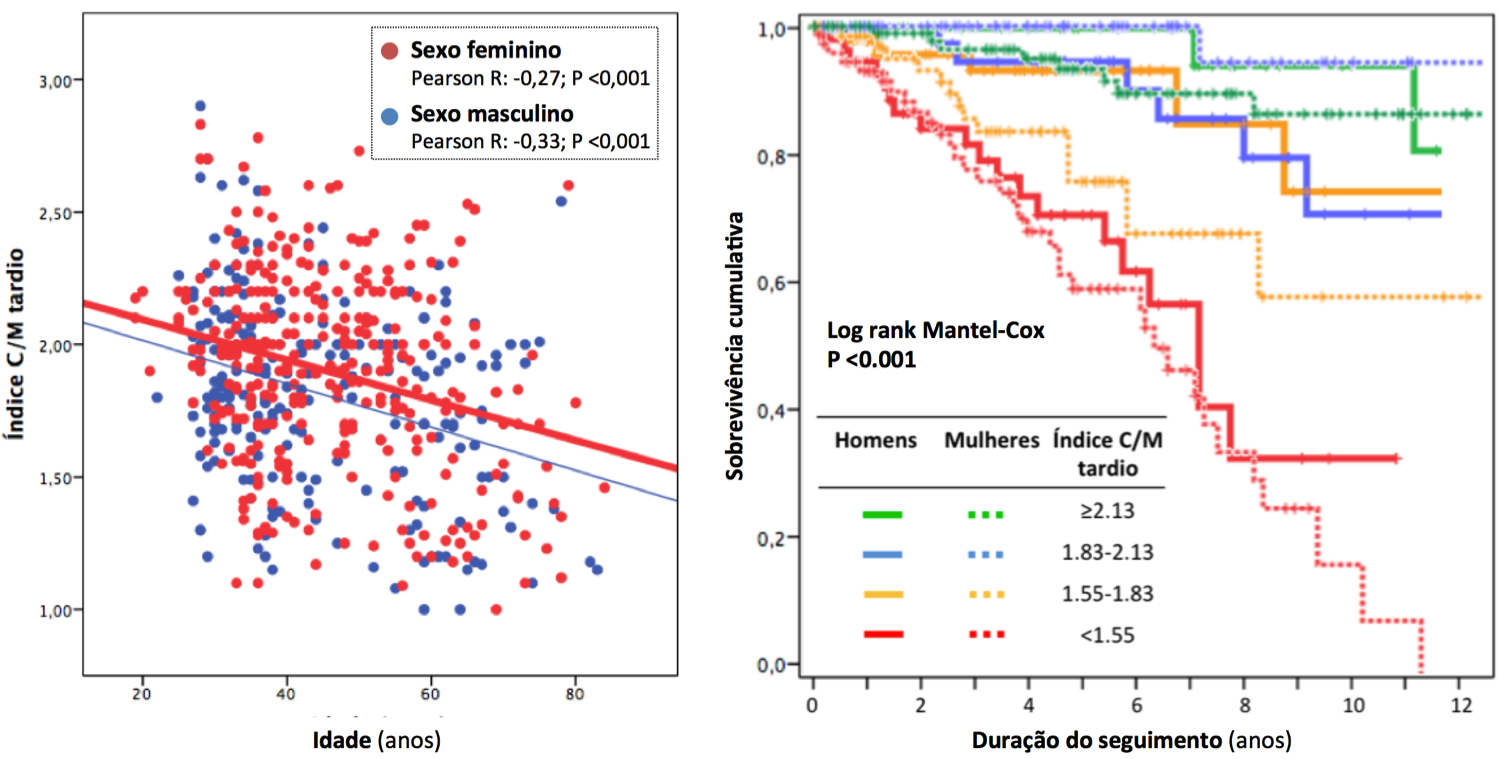 Número de cintigrafias MIBG por doenteFrequênciaFrequência relativa (%)110143,525825,03229,54156,55208,6631,3783,4841,7910,4VariávelIdadeIdadeIdadeIdadeIdadeDuração de sintomasDuração de sintomasDuração de sintomasDuração de sintomasDuração de sintomasVariávelCorrelação de PearsonCorrelação de PearsonCorrelação de PearsonCorrelação de SpearmanCorrelação de SpearmanCorrelação de PearsonCorrelação de PearsonCorrelação de PearsonCorrelação de SpearmanCorrelação de SpearmanVariávelRR 2Valor de PRhoValor de PRR 2Valor de PRhoValor de PÍndice C/M precoce -0,3080,095<0,001-0,258<0,001-0,2010,040<0,001-0,225<0,001Índice C/M tardio -0,2870,082<0,001-0,247<0,001-0,2570,066<0,001-0,275<0,001Washout do MIBG 0,0970,0090,0230,073NS (0,086)0,1530,0240,0020,1620,001Causa de morteTotalN=47Doentes não transplantadosN=30Doentes transplantadosN=17Estadio terminal da doença com caquexia e falência multiorgão22 (47%)19 (63%)3 (18%)Complicações infecciosas9 (19%)7 (23%)2 (12%)Acidente vascular cerebral ou hemorragia intracraniana3 (6%)3 (10%)0Complicações peri-operatórias da transplantação hepática6 (13%)--6 (35%)Rejeição aguda do transplante hepático3 (6%)--3 (18%)Rejeição crónica do transplante hepático3 (6%)--3 (18%)Outras causas não relacionáveis com a PAF1 (2%)1 (3%)0